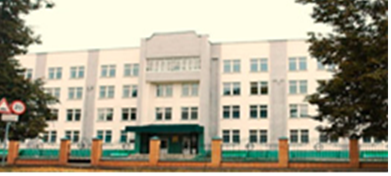 Информационное письмоУважаемые коллеги!Приглашаем Вас принять участие воВсероссийском Конкурсе научно-исследовательских работ среди учащихся общеобразовательных и обучающихся средних профессиональных образовательных организаций, посвященном 150-летию со дня рождения И.А. БунинаОБЩАЯ  ИНФОРМАЦИЯВсероссийский Конкурс научно-исследовательских работ среди учащихся общеобразовательных и обучающихся средних профессиональных образовательных организаций (далее – Конкурс) проводится кафедрой иностранных языков и методики их преподавания Елецкого государственного университета имени И.А. Бунина в целях выявления талантливой молодёжи и расширения сотрудничества с общеобразовательными и профессиональными образовательными организациями в рамках проведения профориентационной работы.  Конкурс проводится на иностранных (английском,  немецком, французском) и русском языках. Конкурс является открытым для обеспечения наибольшего количества участников. Цели Конкурса: развитие творческих способностей, познавательной активности, интереса к обучению и коммуникативной компетенции; развитие научно-исследовательской и познавательной деятельности школьников и студентов, проявление внимания и поощрения молодых людей к профессиональным занятиям наукой и изучению иностранных языков; повышение общего уровня проектной и исследовательской деятельности в школе и средних профессиональных образовательных организациях;  содействие интеграции предметных областей знаний в процессе образования школьников и студентов через деятельностный подход;  выявление наиболее успешного опыта организации проектной и исследовательской деятельности учащихся и его освоение учителями школы и преподавателей средних профессиональных образовательных организаций;создание для них развивающей среды средствами иностранных языков; распространение и популяризация среди молодежи научных знаний в области гуманитарных наук; расширение сотрудничества с общеобразовательными и профессиональными образовательными организациями; проведение профориентационной работы.Задачи Конкурса: выявлять талантливых обучающихся, обеспечивать их поддержку и поощрение, общественное признание проектной и научно-исследовательской деятельности;  содействовать раннему раскрытию интересов и склонностей обучающихся к научно-исследовательской деятельности;  повышать профессионализм педагогов, деятельность которых связана с формированием научного мышления у обучающихся, их общественное признание и возможность самореализации;  создавать условия для вовлечения в проектную и исследовательскую деятельность школьников и студентов;  мотивировать к изучению иностранных языков и исследовательской деятельности обучающихся; выявлять межпредметные связи иностранного языка с другими  дисциплинами в системе среднего образования; развивать  интерес к исследовательской деятельности.Форма проведения:Конкурс проводится в два этапа:Первый – заочный. На этом этапе происходит оценивание и отбор работ.Второй – очный. Авторы лучших научных работ приглашаются для их представления. НОМИНАЦИИ КОНКУРСА1. Научные исследования в области лингвистики изучаемых иностранных языков. 2. Иностранный язык и дисциплины гуманитарного цикла.3. Иностранный язык и дисциплины естественно-математического цикла. 4. Изучение творчества И.А. Бунина на занятиях иностранного языка.III. КАК СТАТЬ УЧАСТНИКОМ КОНКУРСА?В Конкурсе могут принимать участие учащиеся общеобразовательных организаций  9-11 классов и обучающиеся средних профессиональных образовательных организаций 1-4 курсов. Конкурс проводится на иностранных (английском,  немецком, французском) и русском языках.Для участия в конкурсе необходимо:• подать заявку в установленной форме (Приложение №1)  в Оргкомитет  до 31 марта текущего учебного года по электронной почте на адрес: inpp.elsu@yandex.ru или anufrieva2@mail.ru;• представить электронную версию работы до 31 марта текущего учебного года по электронной почте на адрес: inpp.elsu@yandex.ru   или anufrieva2@mail.ru (работа может быть представлена в виде доклада, научной статьи, эссе, проекта);• оплатить регистрационный взнос участника – 150 рублей и предоставить копию финансового документа (можно фото или скрин банковской операции).Реквизиты для оплаты регистрационного взноса за  участие во Всероссийском Конкурсе научно-исследовательских работсреди учащихся общеобразовательных и обучающихся средних профессиональных образовательных организаций:Федеральное государственное бюджетное образовательное учреждение высшего профессионального образования «Елецкий государственный университет им. И.А. Бунина»399770, Липецкая обл., г. Елец, ул. Коммунаров, д. 28.ИНН 4821004595КПП 482101001;Получатель: УФК по Липецкой области (ЕГУ им. И.А. Бунина, л/с 20466Х13800) Р/с  40501810845252000007  в Отделении Липецк, г. ЛипецкБИК 044206001ОКТМО 42715000КБК 00000000000000000130        ОКОНХ 92110        ОКПО 02079537Назначение платежа: Оплата регистрационного взноса участника Конкурса научных работ (каф. ИЯиМП) (указать ФИО участника).Если от одного человека представляется несколько работ, то оплачивается регистрационный взнос за каждую из них.Образец заполнения платежного поручения можно скачать по следующей ссылке:http://www.elsu.ru/uploads/files/201901/1548758654_new_pp_2019_02_04.pdfЗаявка, работа и копия платежного документа высылаются в трех файлах одним письмом.•  обеспечить присутствие участников очного этапа в день его проведения с сопровождающим лицом в случае прохождения в очный этап конкурса. В течение 15 дней после окончания приёма работ на Конкурс жюри проверяет работы.Если работа прошла заочный (проверочный) тур, участника извещают о том, когда состоится презентация его научного исследования в ЕГУ им. И.А. Бунина в рамках «Недели науки 2020» в институте филологии.Материалы, направленные на Конкурс, участникам не возвращаются.Информацию об участии в конкурсе можно получить по телефону:  8 (47467) 6-09-62, 2-11-09  и по электронной почте: inpp.elsu@yandex.ru  или  anufrieva2@mail.ru	Порядок организации Конкурса
Для проведения Конкурса формируется Оргкомитет, включающий в себя преподавателей иностранных языков (английского, немецкого, французского) кафедры иностранных языков и методики их преподавания  ЕГУ им. И.А. Бунина.Председатель жюри – Осипова Надежда Васильевна, кандидат педагогических наук, доцент, заместитель директора по научной работе, заведующая кафедрой иностранных языков и методики их преподавания.Члены жюри:Седова Олеся Валерьевна, кандидат филологических наук, доцент кафедры иностранных языков и методики их преподавания.Гожина Ольга Леонидовна, преподаваель Центра СПО ЕГУ им. И.А. Бунина.Паршуткина Татьяна Алексеевна, кандидат педагогических наук, доцент кафедры иностранных языков и методики их преподавания.Ануфриева Ольга Викторовна, кандидат педагогических наук, доцент, преподаваель Центра СПО ЕГУ им. И.А. Бунина.     Оргкомитет:
•   определяет форму, порядок, сроки проведения Конкурса, его тематику и    проблематику;•   определяет победителей Конкурса;
•   утверждает результаты Конкурса;•   размещает информацию на  сайте кафедры.IV. ТРЕБОВАНИЯ К СОДЕРЖАНИЮ И ОФОРМЛЕНИЮ МАТЕРИАЛОВ1. К участию в Конкурсе допускаются индивидуально или коллективно выполненные обучающимися научные исследования на иностранном (английском, немецком, французском) или русском языках. Во время работы над исследованием допускаются научное руководство и консультации со стороны учителя, который считается научным руководителем и также несет ответственность за содержание научного исследования.2. Рекомендуемый объём научно-исследовательской работы составляет 0,25 – 1 п.л. (4 -16 листов формата А4). Текстовый редактор MS Word, высота кегля – 14, межстрочный интервал – 1, шрифт – New Times Roman 14. 3. Работа должна содержать список источников литературы и Интернет-ресурсов, использованных во время проведения исследования.4. Работа не должна точно копировать информационные материалы сети Интернет; авторство исследования проверяется программой «Антиплагиат». Оригинальность – не менее 50 %.При заимствовании материала для работы из различного рода печатных или интернет источников необходимо приводить ссылки на данные источники с внесением их в список использованной литературы. Ответственность за нарушение авторских прав несет сам участник, а также его научный руководитель.   V. ПОДВЕДЕНИЕ ИТОГОВ КОНКУРСА1. Итоги Конкурса подводятся в апреле каждого года. 2. Победители Конкурса награждаются дипломами  I, II, III степени, а все остальные конкурсанты, не вошедшие в число победителей, награждаются сертификатами участника от Оргкомитета Конкурса.3. Итоги Конкурса будут размещены на сайте кафедры иностранных языков и методики х преподавания ЕГУ им. И.А. Бунина.      
    Критерии определения победителей: I. Исследовательский характер работы.
II. Новизна исследования, оригинальность.
III. Актуальность работы. Практическая и/или теоретическая значимость.
IV. Соответствие структуры работы общепринятым требованиям для научных трудов.
V. Грамотность и логичность изложения, умение использовать информационные ресурсы и технологии.Приложение №1ЗАЯВКА  УЧАСТНИКАПолное название образовательной организации, район, областьФИО участника (полностью), класс/курсКонтактный телефон участникаЭлектронный адрес участникаФИО педагога-руководителя (полностью)Должность педагога - руководителяКонтактный телефон руководителяЭлектронный адрес руководителяНоминация*Пожелания к организаторам по технической подготовке к показу презентации(для выступления во II туре Конкурса)